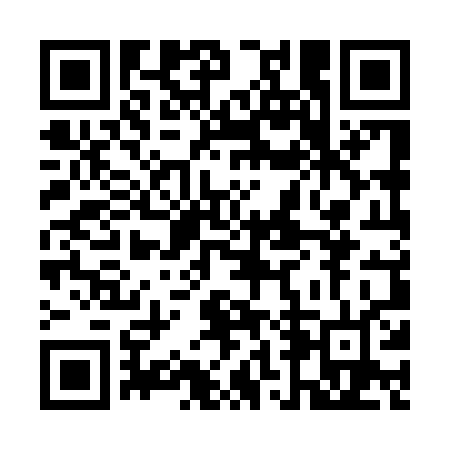 Prayer times for Oxford Centre, Ontario, CanadaMon 1 Jul 2024 - Wed 31 Jul 2024High Latitude Method: Angle Based RulePrayer Calculation Method: Islamic Society of North AmericaAsar Calculation Method: HanafiPrayer times provided by https://www.salahtimes.comDateDayFajrSunriseDhuhrAsrMaghribIsha1Mon4:005:471:276:459:0610:532Tue4:015:481:276:459:0610:523Wed4:025:491:276:459:0510:524Thu4:035:491:276:459:0510:515Fri4:045:501:276:459:0510:516Sat4:055:501:286:459:0510:507Sun4:065:511:286:459:0410:498Mon4:075:521:286:449:0410:489Tue4:085:531:286:449:0310:4810Wed4:095:531:286:449:0310:4711Thu4:105:541:286:449:0210:4612Fri4:125:551:286:449:0210:4513Sat4:135:561:296:439:0110:4414Sun4:145:571:296:439:0010:4315Mon4:155:571:296:439:0010:4216Tue4:175:581:296:428:5910:4117Wed4:185:591:296:428:5810:3918Thu4:196:001:296:428:5810:3819Fri4:216:011:296:418:5710:3720Sat4:226:021:296:418:5610:3621Sun4:236:031:296:408:5510:3422Mon4:256:041:296:408:5410:3323Tue4:266:051:296:398:5310:3124Wed4:286:061:296:398:5210:3025Thu4:296:071:296:388:5110:2926Fri4:316:081:296:388:5010:2727Sat4:326:091:296:378:4910:2628Sun4:346:101:296:368:4810:2429Mon4:356:111:296:368:4710:2230Tue4:376:121:296:358:4610:2131Wed4:386:131:296:348:4510:19